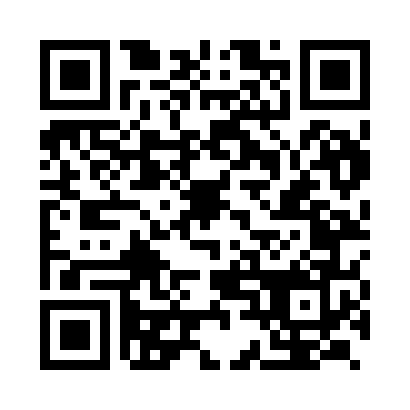 Prayer times for Karaikal, IndiaWed 1 May 2024 - Fri 31 May 2024High Latitude Method: One Seventh RulePrayer Calculation Method: University of Islamic SciencesAsar Calculation Method: HanafiPrayer times provided by https://www.salahtimes.comDateDayFajrSunriseDhuhrAsrMaghribIsha1Wed4:395:5212:084:326:237:372Thu4:385:5212:084:326:237:373Fri4:385:5212:084:336:247:374Sat4:375:5112:074:336:247:385Sun4:375:5112:074:336:247:386Mon4:365:5112:074:336:247:387Tue4:365:5012:074:336:247:398Wed4:365:5012:074:346:247:399Thu4:355:5012:074:346:257:3910Fri4:355:4912:074:346:257:4011Sat4:345:4912:074:346:257:4012Sun4:345:4912:074:356:257:4013Mon4:345:4912:074:356:257:4114Tue4:335:4812:074:356:267:4115Wed4:335:4812:074:356:267:4116Thu4:335:4812:074:366:267:4217Fri4:325:4812:074:366:267:4218Sat4:325:4812:074:366:277:4219Sun4:325:4812:074:366:277:4320Mon4:325:4712:074:376:277:4321Tue4:315:4712:074:376:277:4322Wed4:315:4712:074:376:287:4423Thu4:315:4712:074:386:287:4424Fri4:315:4712:084:386:287:4525Sat4:315:4712:084:386:287:4526Sun4:305:4712:084:386:297:4527Mon4:305:4712:084:396:297:4628Tue4:305:4712:084:396:297:4629Wed4:305:4712:084:396:297:4630Thu4:305:4712:084:396:307:4731Fri4:305:4712:084:406:307:47